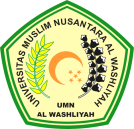 TANDA PERSETUJUANNAMA			: RIZKY SETIAWANNPM		: 173114005FAKULTAS			: EKONOMIPROGRAM STUDI			: MANAJEMENJENJANG PENDIDIKAN	: STRATA SATU (S-1)JUDUL		: “PENGARUH EKSPEKTASI PENDAPATAN TERHADAP MINAT BERWIRAUSAHA PADA MASYARAKAT (STUDI KASUS PADA DESA TUMPATAN NIBUNG DUSUN VI KECAMATAN BATANG KUIS KABUPATEN DELI SERDANG SUMATERA UTARA”	PEMBIMBINGAbdul Malik S.Sos., M.APNIDN. 0128086205Diuji Pada Tanggal	:Judicium	:PANITIA UJIANKETUA				SEKRETARISDr. KRT Hardi Mulyono K Surbakti	       Anggia Sari Lubis, SE., M.SiNIDN. 0111116303				       NIDN. 0129078701